Einladung89. Generalversammlung           Freitag,  20. September 2019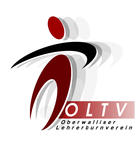 17.30–19.00 Uhr „Darts“Treffpunkt beim Eingang des Restaurants „Simplon“ in Naters19.00–19.30 Uhr  „Aperitif“  im Restaurant „Simplon“19.45-20.30 Uhr  Generalversammlung Restaurant „Bellevue“, NatersTraktanden:Begrüssung / Traktandenliste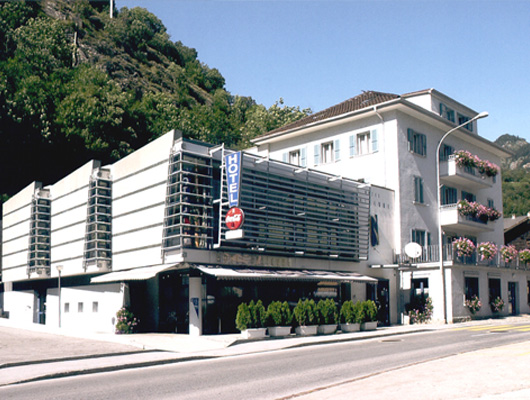 Wahl der StimmenzählerPräsenzliste Protokoll der GV 2018 (vgl.: www.oltv.ch)Jahresbericht der PräsidentinBericht der technischen Leitung „Lehreranlässe“Bericht der technischen Leitung „Schülerturniere“Kassa- und Revisorenbericht 2018-19Mitgliederbeiträge / Budget 2019-20Aufnahme NeumitgliederWahlen Jahresprogramm 2019/20Anträge des Vorstandes oder von Mitgliedern*EhrungenVerschiedenes* Anträge über welche die GV zu beschliessen hat, sind bis Fr. 10.9.18 schriftlich an die Präsidentin zu richten.20.30 Nachtessen Restaurant „Bellevue“, Naters -----------------------------------------------------------------------------------------------An- oder Abmeldungen GV 2019 bis am 13. September 2019 an:Martina Volken, Lussstrasse 29, 3984 Fieschertal,martina.volken@bluewin.ch  oder https://doodle.com/poll/m2a8vyyf7edq4c7p Vorname: ……………………..……………     Name: …………………………………….……. GV                 Dart/Aperitif             Nachtessen ( Vegi)             entschuldigt